PIEKARZ - Wyposażenie zakładów piekarskich 2 klDzień dobryDziały:1. Lekcja organizacyjna:- zapoznanie się z programem nauczania,- sposoby sprawdzania osiągnięć edukacyjnych ucznia.2. Maszyny i urządzenia do przygotowywania surowców i sporządzanie półproduktów piekarskich.3. Maszyny, urządzenia i sprzęt do obróbki ciasta.4. Piece piekarskie.Formy aktywności podlegające ocenie:- bieżąca praca na lekcji,- odpowiedzi ustne,- zadania domowe,- referaty,- prowadzenie zeszytu, - sprawdzian wiadomości.Wymagam prowadzenia zeszytu przedmiotowego.Wszystkie prace pisemne i zadania proszę wysyłać na adres: turnus2@bcebielsko.plKsiążka - Produkcja piekarsko - ciastkarska cz. 1 i 2 Zygmunt Ambroziak TEMAT: Przygotowanie surowców do produkcji - mąka.Przygotowanie mąki polega na:- przesiewaniu mąki,- oczyszczaniu z zanieczyszczeń, - doprowadzeniu do właściwej temperatury,- dozowaniu mąki.Cele przesiewania mąki to spulchnianie i napowietrzanie co polepsza chłonność wody podczas mieszenia, poprawia warunki fermentacji półproduktów oraz poprawia wydajność i jakość pieczywa.Oczyszczanie mąki przy użyciu magnetycznych lub elektro-magnetycznych wychwytaczy.Podgrzewanie i schładzanie mąki stosuje się, gdy temperatura odbiega od wymaganego poziomu 18° - 25°C.TEMAT: Rodzaje przesiewaczy:- przesiewacze z sitami cylindrycznymi i stożkowymi (obracające się i nieruchome)- z sitami płaskimi- z zasypem workowym - podają mąkę bezpośrednio do dzieżyTEMAT: Dozowniki mąki Proszę o przepisanie do zeszytu notatki wraz ze schematami.Proszę także o wysłanie przerysowanych schematów wraz ich opisem do 4.11.20r do godziny 20.00, rysunki będą podlegały ocenie.W razie jakichkolwiek pytań proszę o kontakt mailowy.Pozdrawiam Jadwiga Bałchan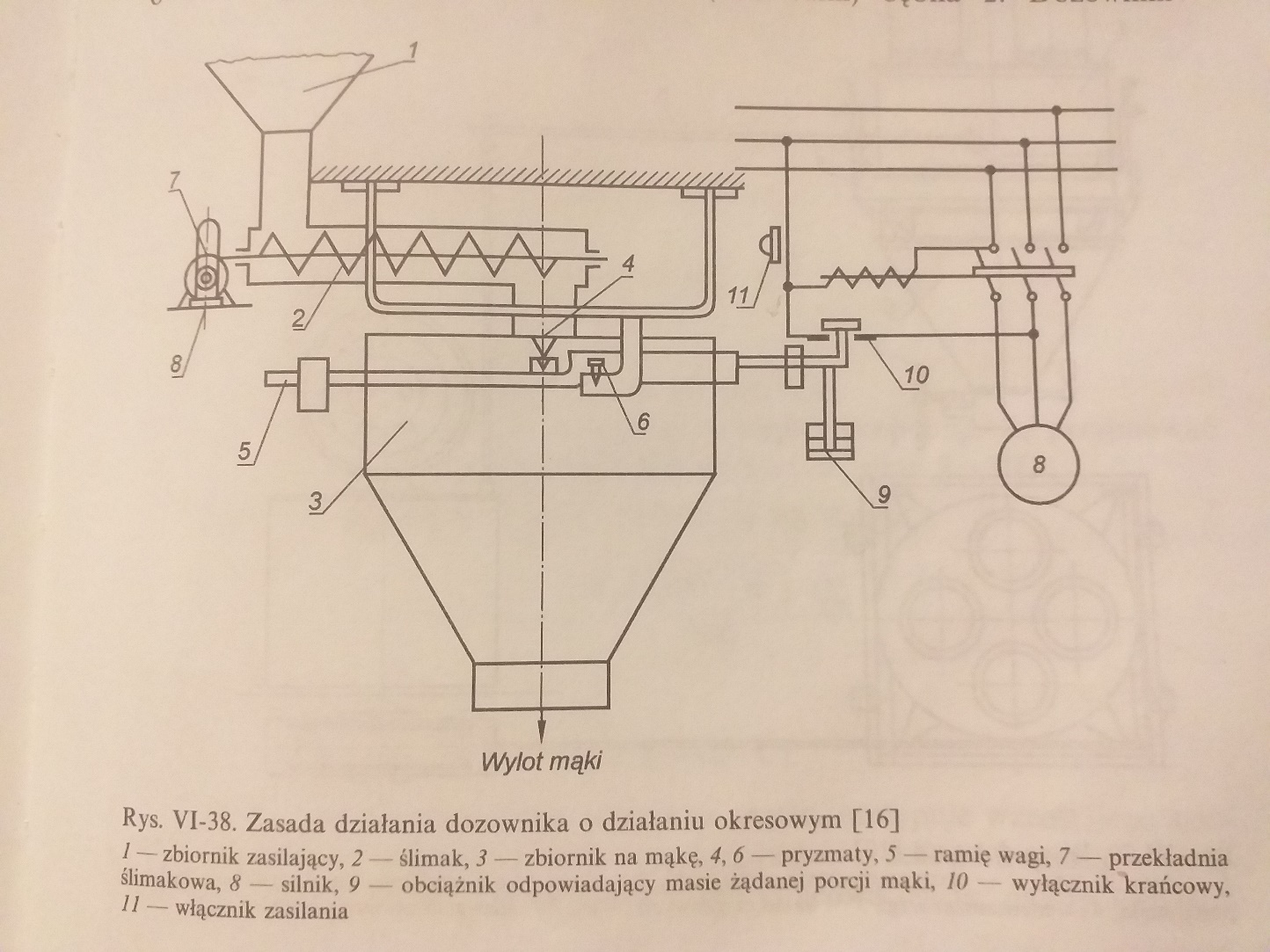 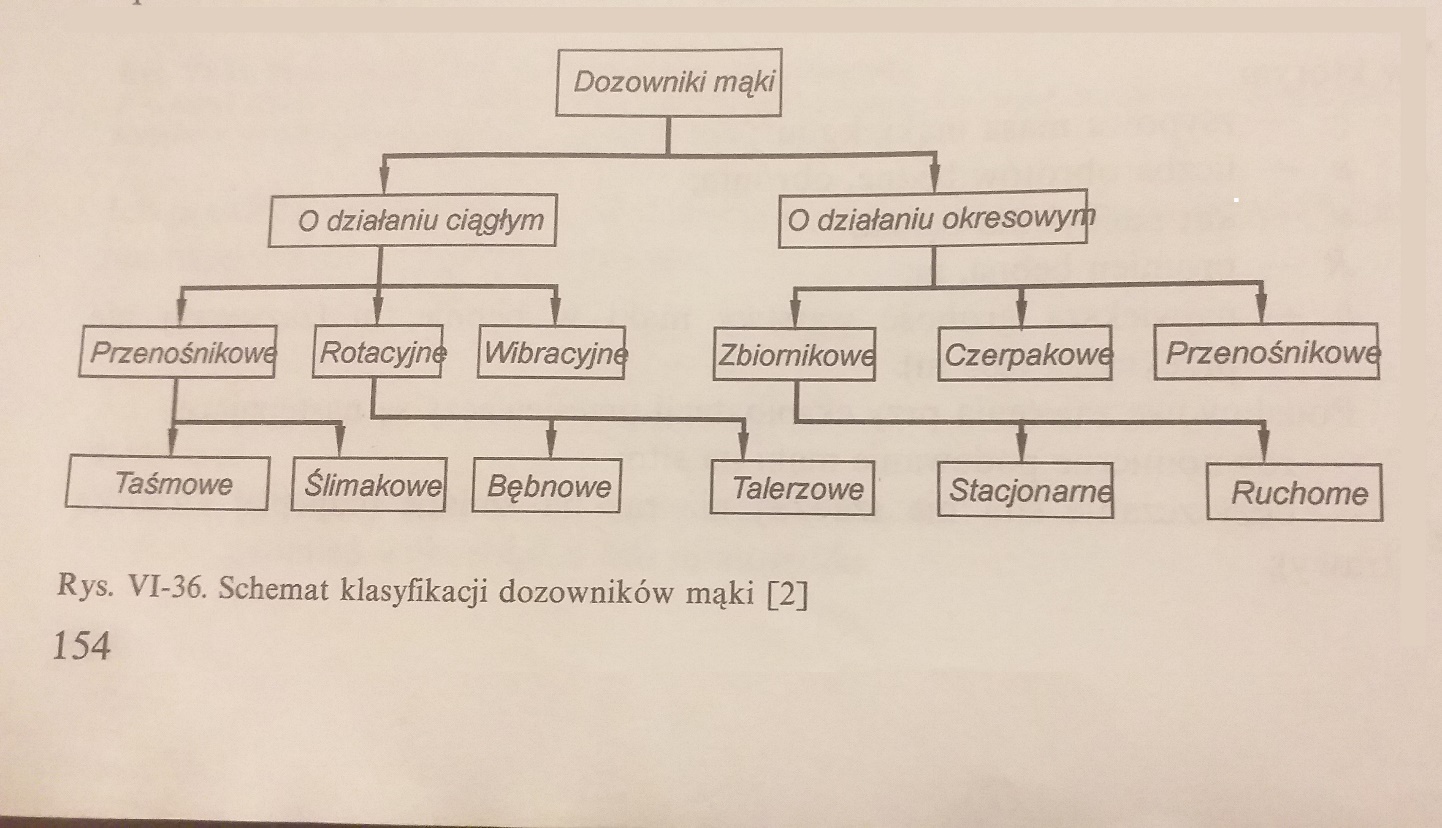 